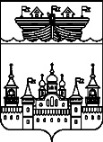 ЗЕМСКОЕ СОБРАНИЕ ВОСКРЕСЕНСКОГО МУНИЦИПАЛЬНОГОРАЙОНА НИЖЕГОРОДСКОЙ ОБЛАСТИР Е Ш Е Н И Е25 ноября 2016 года		 									     №113О прогнозе социально-экономического развития Воскресенскогомуниципального района Нижегородской области на 2017-2019 годыЗаслушав и обсудив информацию начальника Отдела экономики, прогнозирования и ресурсов администрации района И.В.Агеевой о прогнозе социально-экономического развития Воскресенского муниципального района Нижегородской области на 2017-2019 годы,Земское собрание района  р е ш и л о:Информацию о прогнозе социально-экономического развития Воскресенского муниципального района Нижегородской области на 2017-2019 годы принять к сведению.Глава местного самоуправления				А.В.Безденежных О ПРОГНОЗЕ СОЦИАЛЬНО-ЭКОНОМИЧЕСКОГО РАЗВИТИЯВОСКРЕСЕНСКОГО МУНИЦИПАЛЬНОГО РАЙОНА НА 2017-2019 ГОДЫСоциально-экономическое развитие Воскресенского района на среднесрочную перспективу формируется с учетом действующей нормативно-правовой базы: - Бюджетного кодекса РФ, - Федерального закона от 28 июня 2014 года N 172-ФЗ "О стратегическом планировании в Российской Федерации", - Закона Нижегородской области от 26 февраля 2015 года N 24-З "О стратегическом планировании в Нижегородской области", - постановления администрации Воскресенского муниципального района Нижегородской области от 3 ноября 2015 года №1067 «О порядке разработки, корректировки, осуществления мониторинга и контроля реализации прогноза социально-экономического развития Воскресенского муниципального района Нижегородской области на среднесрочный период».Основу формирования прогнозных параметров составляет анализ тенденций развития экономики района за предшествующий период, а также оценка основных показателей социально-экономического развития в 2016 году.При расчете основных социально-экономических показателей среднесрочного Прогноза: - учтены планы развития предприятий района, мероприятия, реализация которых предусмотрена муниципальной программой "Развитие производительных сил Воскресенского муниципального района на 2013 - 2020 годы", - использованы прогноз среднегодовых индексов потребительских цен (тарифов) на товары и услуги по Нижегородской области до 2019 года, рекомендованный Министерством экономики Нижегородской области, и основные параметры среднесрочного прогноза социально-экономического развития Нижегородской области на 2017 год и на период до 2019 года (Приложение 1).Основные показатели, характеризующие налогооблагаемую базу на 2017 - 2019 годы по Воскресенскому муниципальному району Нижегородской области (Приложение 2), являются основой формирования бюджета района на 2017 год и среднесрочного финансового плана на 2017 - 2019 годы.Информационная база формирования среднесрочного Прогноза:- данные статистического и налогового учета за 2015 год, 1 квартал 2016 года;- параметры среднесрочного прогноза социально-экономического развития Нижегородской области на 2017 год и на период до 2019 года;- муниципальная программа "Развитие производительных сил Воскресенского муниципального района на 2013 - 2020 годы";- прогнозы экономического развития хозяйствующих субъектов.Приложение 1 к среднесрочному прогнозу Воскресенского муниципального района Нижегородской области на 2017 год и на период до 2019 годаОСНОВНЫЕ ПАРАМЕТРЫ СРЕДНЕСРОЧНОГОСОЦИАЛЬНО-ЭКОНОМИЧЕСКОГО РАЗВИТИЯ НИЖЕГОРОДСКОЙ ОБЛАСТИНА 2017 ГОД И НА ПЕРИОД ДО 2019 ГОДАПриложение 2 к среднесрочному прогнозу Воскресенского муниципального района Нижегородской области на 2017 год и на период до 2019 годаОСНОВНЫЕ ПОКАЗАТЕЛИ, ХАРАКТЕРИЗУЮЩИЕ НАЛОГООБЛАГАЕМУЮ БАЗУОБЛАСТИ, НА 2017-2019 ГОДЫ ПО ВОСКРЕСЕНСКОМУ МУНИЦИПАЛЬНОМУРАЙОНУ НИЖЕГОРОДСКОЙ ОБЛАСТИПоказатели20152016201720182019ПоказателифактоценкапрогнозпрогнозпрогнозИндекс потребительских ценИндекс потребительских ценИндекс потребительских ценИндекс потребительских ценИндекс потребительских ценИндекс потребительских ценв среднем за год, в % к пред. году115,5107,5105,5104,8104,3декабрь в % к декабрю пред года112,2106,5104,9104,5104,0Валовой региональный продуктВаловой региональный продуктВаловой региональный продуктВаловой региональный продуктВаловой региональный продуктВаловой региональный продуктмлрд. руб.1107,0(оценка)1176,01243,61328,01411,6индекс физического объема, % к пред. году 100,0 (оценка)100-101101,0102,0102,5Продукция промышленностиПродукция промышленностиПродукция промышленностиПродукция промышленностиПродукция промышленностиПродукция промышленностиИндекс промышленного производства, % к пред. году102,4101-102101,3102,0102,5Объем отгруженных товаров собственного производства, выполненных работ и услуг по обрабатывающим производствам, млрд. руб.1049,01131,01189,81269,51331,7Индекс производства по обрабатывающим производствам, % к пред. году102,8102,1101,7102,2102,7Продукция сельского хозяйства во всех категориях хозяйствПродукция сельского хозяйства во всех категориях хозяйствПродукция сельского хозяйства во всех категориях хозяйствПродукция сельского хозяйства во всех категориях хозяйствПродукция сельского хозяйства во всех категориях хозяйствПродукция сельского хозяйства во всех категориях хозяйствв действующих ценах, млрд. руб.73,576,081,687,291,9индекс физического объема, % к пред. году102,2101,0101,5102,0101,3Оборот розничной торговлиОборот розничной торговлиОборот розничной торговлиОборот розничной торговлиОборот розничной торговлиОборот розничной торговлив действующих ценах, млрд. руб.625,1700,0745,9796,6853,3индекс физического объема,% к пред. году85,4101-102101,0102,0103,0Объем платных услуг населениюОбъем платных услуг населениюОбъем платных услуг населениюОбъем платных услуг населениюОбъем платных услуг населениюОбъем платных услуг населениюв действующих ценах, млрд. руб.148,4153,3161,1171,1182,9индекс физического объема, % к пред. году96,998,0100,0101,0102,0Инвестиции в основной капиталИнвестиции в основной капиталИнвестиции в основной капиталИнвестиции в основной капиталИнвестиции в основной капиталИнвестиции в основной капиталв действующих ценах, млрд. руб.229,0242,7254,8268,9285,8индекс физического объема, % к пред. году73,0100,0100,0101,0102,0Объем работ, выполненных по виду деятельности "строительство"Объем работ, выполненных по виду деятельности "строительство"Объем работ, выполненных по виду деятельности "строительство"Объем работ, выполненных по виду деятельности "строительство"Объем работ, выполненных по виду деятельности "строительство"Объем работ, выполненных по виду деятельности "строительство"в действующих ценах, млрд. руб.149,3127,4132,8141,5152,0индекс физического объема, % к пред. году92,990,0100,0101,0102,0Фонд заработной платыФонд заработной платыФонд заработной платыФонд заработной платыФонд заработной платыФонд заработной платыв действующих ценах, млрд. руб.389,8409,3-413,2431,8-434,0456,0478,8темп роста в действующих ценах, % к пред. году102,6105-106105,5-106,0105,6105,0Среднемесячная заработная плата (по полному кругу организаций) Среднемесячная заработная плата (по полному кругу организаций) Среднемесячная заработная плата (по полному кругу организаций) Среднемесячная заработная плата (по полному кругу организаций) Среднемесячная заработная плата (по полному кругу организаций) Среднемесячная заработная плата (по полному кругу организаций) рублей26747,128370-2864030536-306913240034214темп роста в действующих ценах, % к пред. году103,8106-107107,6-108,2106,1105,6Темп роста реальной заработной платы Темп роста реальной заработной платы Темп роста реальной заработной платы Темп роста реальной заработной платы Темп роста реальной заработной платы Темп роста реальной заработной платы % к предыдущему году89,998,6-99,5102-102,5101,3101,3Темп роста реальных денежных доходов населения Темп роста реальных денежных доходов населения Темп роста реальных денежных доходов населения Темп роста реальных денежных доходов населения Темп роста реальных денежных доходов населения Темп роста реальных денежных доходов населения % к пред. году95,397,6101,0101,1101,2Прибыль прибыльных организацийПрибыль прибыльных организацийПрибыль прибыльных организацийПрибыль прибыльных организацийПрибыль прибыльных организацийПрибыль прибыльных организацийв действующих ценах, млрд. руб.130,0118,0118,0123,9129,5темп роста в действующих ценах, % к пред. году114,790,8100,0105,0104,5ПоказателиЕд. измерения2015 год (отчет)1 квартал 2016 года (отчет)2016 год (оценка)прогнозпрогнозпрогнозПоказателиЕд. измерения2015 год (отчет)1 квартал 2016 года (отчет)2016 год (оценка)201720182019ПоказателиЕд. измерения2015 год (отчет)1 квартал 2016 года (отчет)2016 год (оценка)201720182019ПоказателиЕд. измерения2015 год (отчет)1 квартал 2016 года (отчет)2016 год (оценка)2017201820191. Отгружено товаров собственного производства, выполнено работ и услуг собственными силами (по полному кругу предприятий)в действующих ценахмлн.руб.1783,64353,21658,31759,41878,22076,6 в сопоставимых ценах%101,988,586,5100,6101,9106,02. Отгружено товаров собственного производства, выполнено работ и услуг собственными силами (по крупным и средним предприятий)в действующих ценахмлн.руб.712,8781,08436,4470,5501,1539,3 в сопоставимых ценах%97,839,256,9102,2101,6103,2Из общего объема по каждому виду деятельности (по крупным и средним предприятиям):Из общего объема по каждому виду деятельности (по крупным и средним предприятиям):Из общего объема по каждому виду деятельности (по крупным и средним предприятиям):Из общего объема по каждому виду деятельности (по крупным и средним предприятиям):Из общего объема по каждому виду деятельности (по крупным и средним предприятиям):Из общего объема по каждому виду деятельности (по крупным и средним предприятиям):Из общего объема по каждому виду деятельности (по крупным и средним предприятиям):Из общего объема по каждому виду деятельности (по крупным и средним предприятиям):Из общего объема по каждому виду деятельности (по крупным и средним предприятиям): Сельское хозяйство, охота и лесное хозяйствомлн.руб.000000Добыча полезных ископаемыхмлн.руб.000000Обрабатывающие производствав действующих ценахмлн.руб.36,350,94,04,14,34,5в сопоставимых ценах%79,39,310,299,1101,9103,3Производство и распределение электроэнергии, газа и водыв действующих ценахмлн.руб.23,545,4825,226,227,931,5в сопоставимых ценах%107,199,299,598,1101,3107,8Строительствов действующих ценахмлн.руб.544,561,98350,0380,0404,9434,9в сопоставимых ценах%105,237,159,7104,2101,0102,0Оптовая и розничная торговля, ремонт автотранспортных средствмлн.руб.000000Транспорт и связьв действующих ценахмлн.руб.76,876,4226,027,329,031,0в сопоставимых ценах%116,220,931,499,9101,0102,0Другие виды деятельности в действующих ценахмлн.руб.31,666,3131,232,935,037,4в сопоставимых ценах%88,350,591,6100,0101,5102,53. Валовая продукция сельского хозяйства (хозяйства всех категорий: сельскохозяйственные предприятия, хозяйства населения, КФХ)в действующих ценахмлн.руб.457,335,23479,5510,4540,2565,2в сопоставимых ценах%102,497,0101,0100,6101,0100,6в том числе валовая продукция сельского хозяйства по сельскохозяйственным предприятиямв действующих ценахмлн.руб.84,4711,9992,0699,4106,3112,8в сопоставимых ценах%111,1105,3106,5102,0102,1102,04. Производство спирта, алкогольной продукции и пива5. Остаточная стоимость основных средств на конец годамлн.руб.628,0Х628,0634,3647,0666,46. Объем розничного товарооборота (во всех каналах реализации без учета объемов сокрытия)в действующих ценахмлн.руб.1567,0351,541699,81814,81938,12076,0в сопоставимых ценах%84,7102,5101,0101,2102,0103,07. Объем платных услуг по крупным и средним организациямв действующих ценахмлн.руб.59,912,8363,266,470,575,4в сопоставимых ценах%113,1102,898,0100,0101,0102,08. Численность работников по территории, формирующих ФОТ тыс.чел.5,325,195,195,195,195,199. Фонд заработной платы, всего млн. руб.909,87219,06923,5966,51020,71071,710. Реальная заработная плата (всего по району)%89,493,596,899,2100,8100,711. Прибыль прибыльных организаций по кругу крупных и средних организациймлн. руб.7,541,12,72,72,93,112. Амортизационные отчисления, всего млн.руб.42,3Х42,342,743,644,9